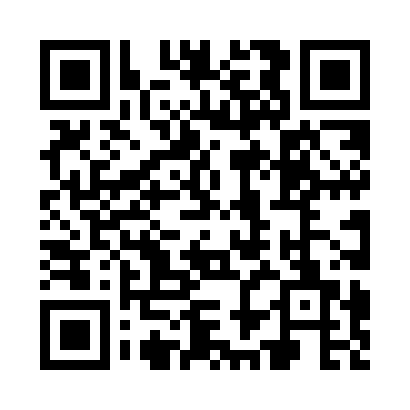 Prayer times for Cranmoor Manor, New Jersey, USAWed 1 May 2024 - Fri 31 May 2024High Latitude Method: Angle Based RulePrayer Calculation Method: Islamic Society of North AmericaAsar Calculation Method: ShafiPrayer times provided by https://www.salahtimes.comDateDayFajrSunriseDhuhrAsrMaghribIsha1Wed4:325:5612:544:447:529:162Thu4:315:5512:544:457:539:173Fri4:295:5412:544:457:549:194Sat4:285:5312:534:457:559:205Sun4:265:5112:534:457:569:216Mon4:255:5012:534:467:579:237Tue4:235:4912:534:467:589:248Wed4:225:4812:534:467:599:259Thu4:205:4712:534:468:009:2710Fri4:195:4612:534:478:019:2811Sat4:175:4512:534:478:029:2912Sun4:165:4412:534:478:039:3113Mon4:155:4312:534:478:049:3214Tue4:135:4212:534:488:059:3315Wed4:125:4112:534:488:069:3516Thu4:115:4012:534:488:069:3617Fri4:105:3912:534:488:079:3718Sat4:085:3812:534:498:089:3919Sun4:075:3812:534:498:099:4020Mon4:065:3712:534:498:109:4121Tue4:055:3612:534:498:119:4222Wed4:045:3512:534:508:129:4423Thu4:035:3512:544:508:139:4524Fri4:025:3412:544:508:149:4625Sat4:015:3312:544:508:149:4726Sun4:005:3312:544:518:159:4827Mon3:595:3212:544:518:169:4928Tue3:585:3212:544:518:179:5029Wed3:575:3112:544:518:189:5230Thu3:575:3112:544:528:189:5331Fri3:565:3012:554:528:199:54